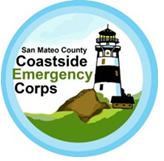 CEC Interim Board Meeting MinutesMarch 21, 2018La Honda Fire BrigadeAttendees:  Vice-President:  Al Mallamo – Red CrossPeggy Wargo – SC4ARES, Branch IV CERT CoordinatorPeter Wainwright – Traffic and Risk Committee, Ocean ColonyPat O’Coffey – SC4ARES, SMCLAEGAbsent:President:  Jeneen Sommers – SC4ARESJim Williams:  SMC Patrol VolunteerMeeting was called to order by Vice-President, Al Mallamo, at 1807 hours.Review of Past MinutesJanuary 17, 2018 Interim Board Minutes approved pending two changes:  correction to the spelling of Peter Wainwright’s name and removal of phrase regarding employment application in section on 501c3.  Corrected copy attached; corrections in red.January 24, 2018 General Meeting Minutes approved pending one change:  correction to the spelling of Peter Wainwright’s name.  Corrected copy attached; correction in red.February 21, 2018 Interim Board Minutes approved as is.Review of Bylaws:  Rev. 4, 2/28/18Modifications made at the last board meeting were approved.One additional modification suggested.  Article 4, Section 5, Duties of the Secretary.  Clarified the last sentence regarding maintenance of rosters:  removed volunteer groups.Removed Ann Farris as designated signee.The board discussed adding a phrase about the CEC not being responsible for activation.  See below for more detail on this discussion.Revision 5, 3/21/18 is attached.  Full approval and signature authorization expected at the next meeting.CEC and Activation of VolunteersThe board agrees that the current CEC does not have the capacity or the authorization to activate volunteers.  The specific volunteer groups, such as CERT, LAEG, Red Cross, etc. should be activated by the appropriate jurisdictional authority and notification of said activation should be via SMCAlert or some other agreed upon method.  OES Coastside apparently has the expectation that the CEC should be responsible for activations of volunteers.It was suggested that we include in the bylaws, Article 2, Section 2, Specific Purpose, something like the following statement: “The CEC is not responsible for the activation of any emergency response group, as that activation is the responsibility of the appropriate jurisdictional authority and falls within the auspices of the specific volunteer group being activated.”The board recommended that we set up a meeting with the appropriate members of the board and OES / Fire to discuss the disconnect in expectations.  Peggy volunteered to determine who should be in that meeting and to set it up.Standing Committee Meeting:  Wednesday, March 28Our first Standing Committee Meeting will be held on Wednesday, March 28, at the La Honda Fire Brigade, at 1800 hours.Suggested agenda items for that meeting are:  Basically all the questions are related to the same issue.What are their expectations of the CEC?What do they believe the value of the CEC is to the community?What goes away if the CEC were not to exist?How do they expect to be activated and notified of emergency events that require their assistance?501c3 Status / IssuesPeggy noted that Nick’s name is on the 501c3 paperwork with the State.  She will call the Secretary of State’s Office to determine how to replace that name with a current board member.  She will also determine if we need to do this before the permanent board of directors is in place.If a new name is required now, Peter Wainwright volunteered to be the authorized person.Next Meeting:  Wednesday, April 18?It was agreed that we should have a meeting next month.  Suggested date is April 18; place to be determined.  Those present agreed that the La Honda location was convenient.Meeting Adjourned at 1856 hours